	Attività RC Bimbi cinque anni Maestra Fornaro ElisaLa gioia del donare																																		       Ciao bambini, sono la Maestra Elisa. La Pasqua ci ha insegnato il significato della pace. Tutti dobbiamo sentirci impegnati a considerarla come il nostro vero traguardo. Per costruirla Gesù ci ha lasciato i suoi insegnamenti: amatevi gli uni con gli altri. Amarsi significa condivisione, solidarietà e… 							 						Vi racconterò, adesso, la storia di in gesto d’amore dal titolo: Arcobaleno, il pesciolino più bello di tutti i mari. 											In fondo al mare viveva un pesciolino molto bello. Il suo corpo coperto di scaglie brillava di tutti i colori e per questo fu chiamato Arcobaleno. Era fiero della sua bellezza e gli altri pesci lo guardavano ammirati. Un piccolo pesce, dal colore del mare, un giorno lo avvicinò dicendo: ”Arcobaleno, Arcobaleno mi regali, per favore, una delle tue bellissime scaglie? Ne hai tante e sono così belle”.  ”Cosa dici?” Rispose Arcobaleno. “Regalarti una delle mie scaglie? Vattene più in fretta che puoi”. Il piccolo pesce dal colore del mare, a capo chino, andò via e raccontò l’accaduto agli altri pesciolini. Da allora nessuno volle più sentir parlare di Arcobaleno. Isolato da tutti divenne triste e presto infelice. Un giorno, però, incontrò un vecchio e saggio polipo che venuto a conoscenza della storia, gli consigliò, per essere di nuovo felice, di regalare una delle sue bellissime scaglie. “Nemmeno per sogno” pensò Arcobaleno e tornò triste a nuotare. Ma mentre nuotava udì di nuovo la vocina del pesciolino dal colore del mare “Arcobaleno, Arcobaleno, mi regali una scaglia, la più piccola, ne sarei contentissimo”. Esitò, Arcobaleno, ma commosso disse: “e va bene solo una, piccola piccola”. Mentre il pesciolino contento del regalo si allontanava, Arcobaleno sentì qualcosa muoversi nel cuore: era la felicità che tornava. Dopo un po' anche gli altri pesciolini gli chiesero in dono una scaglia luccicante. Tutti ne ricevettero una in dono e Arcobaleno si accorse che la sua felicità aumentava ad ogni scaglia donata. Tenne per sé l’ultima, ma era felice come mai in vita sua. Tutti lo invitavano a giocare, tutti volevano la sua compagnia, mentre il mare intorno a loro luccicava di tantissimi colori, di tantissimi pesciolini felici. Fine della storia																Arcobaleno è felice. Mi dite perché?																				Ho disegnato, per voi, delle scene che illustrano la storia raccontata. Riconoscete la vostra risposta in una di esse?  Provate ad esprimerla con un disegno.     																	A presto								     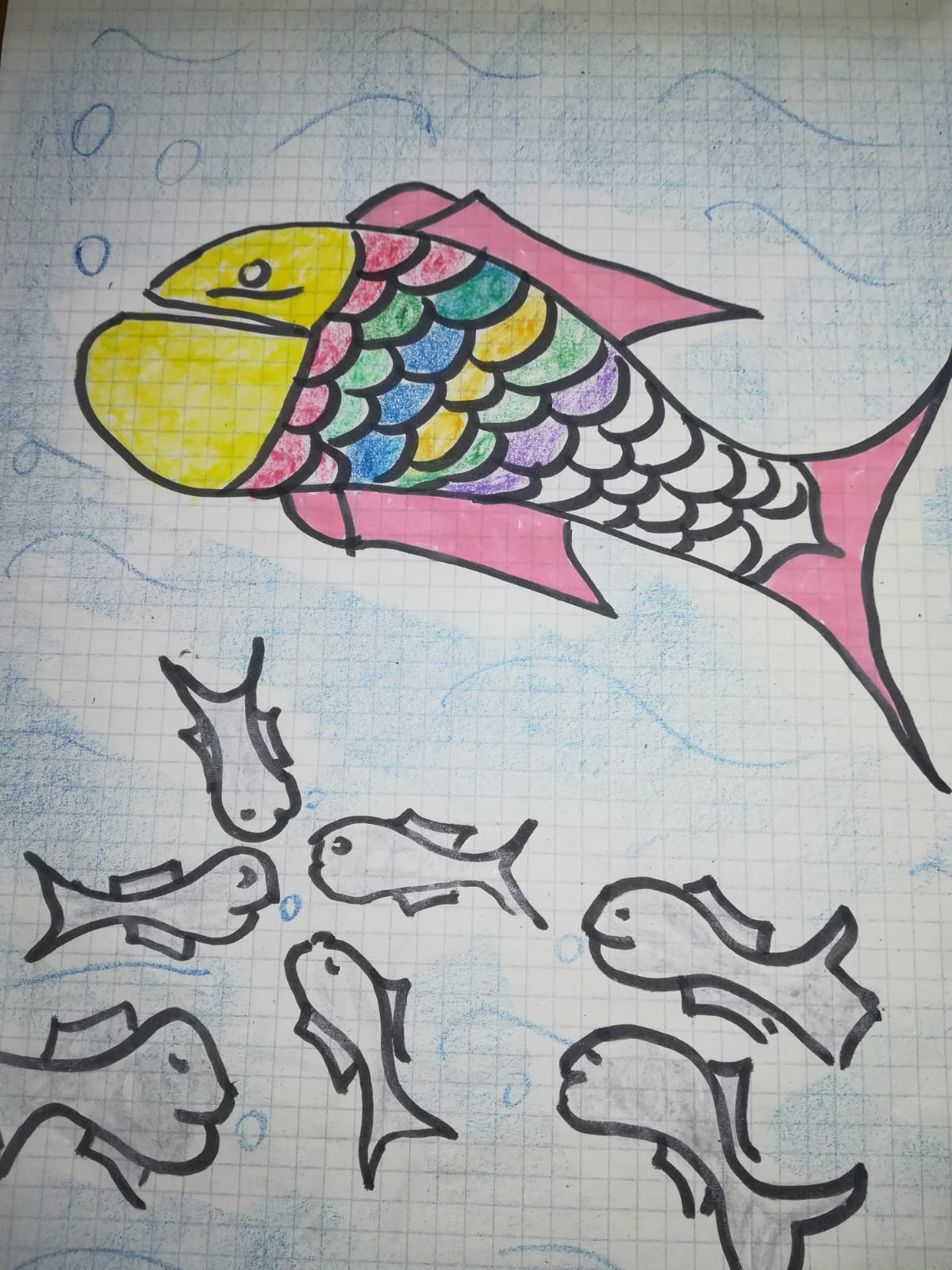 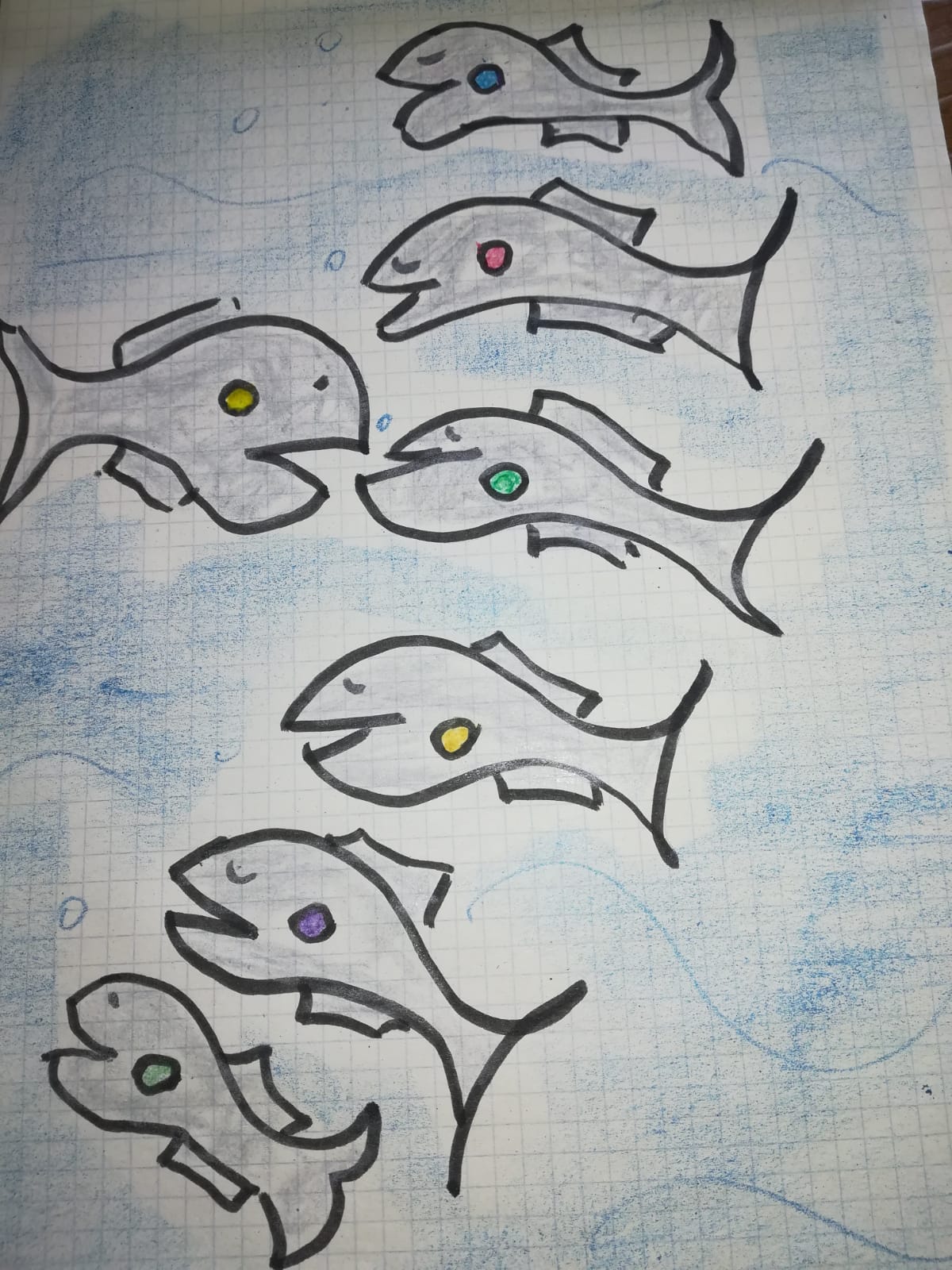 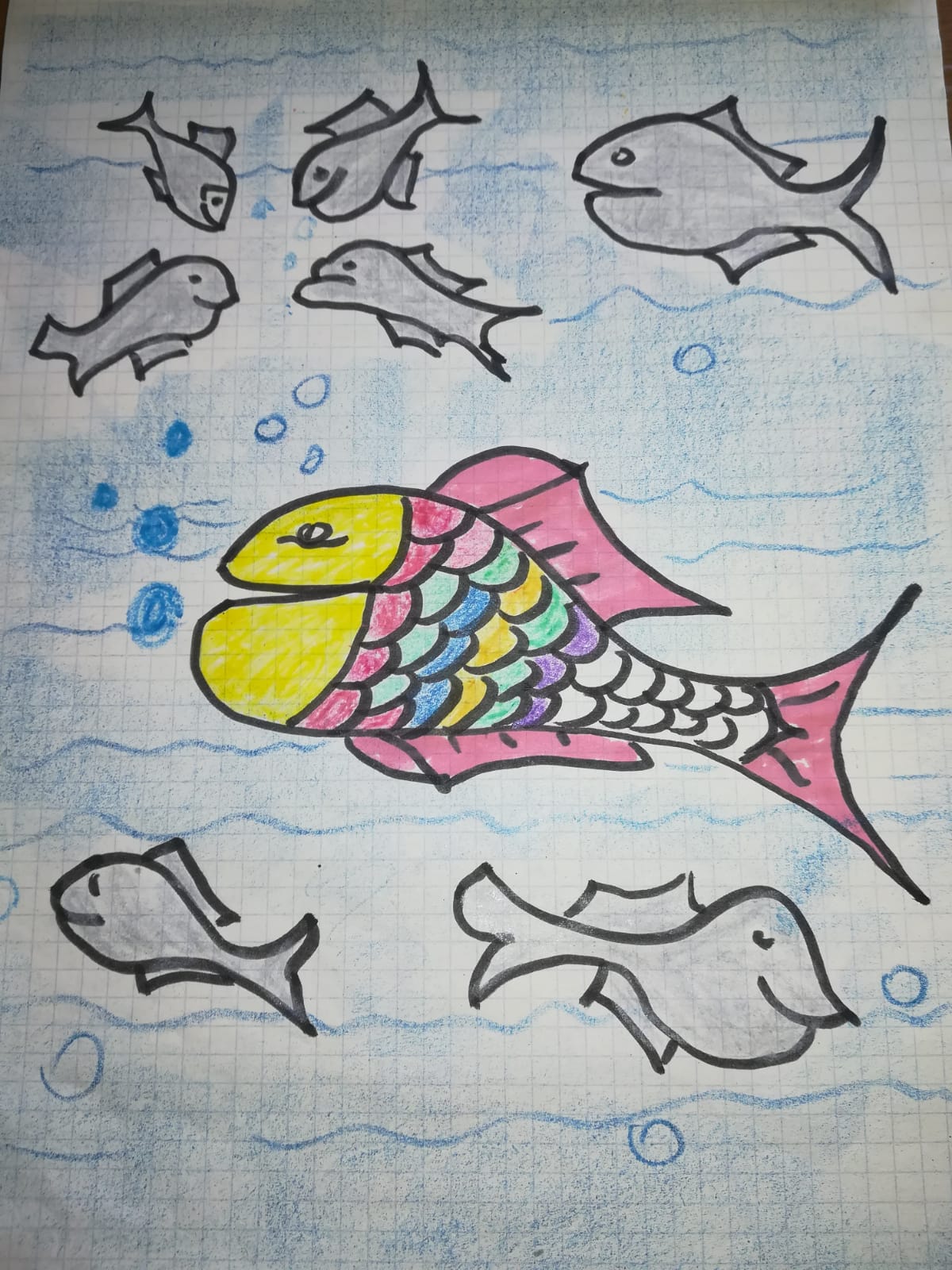 